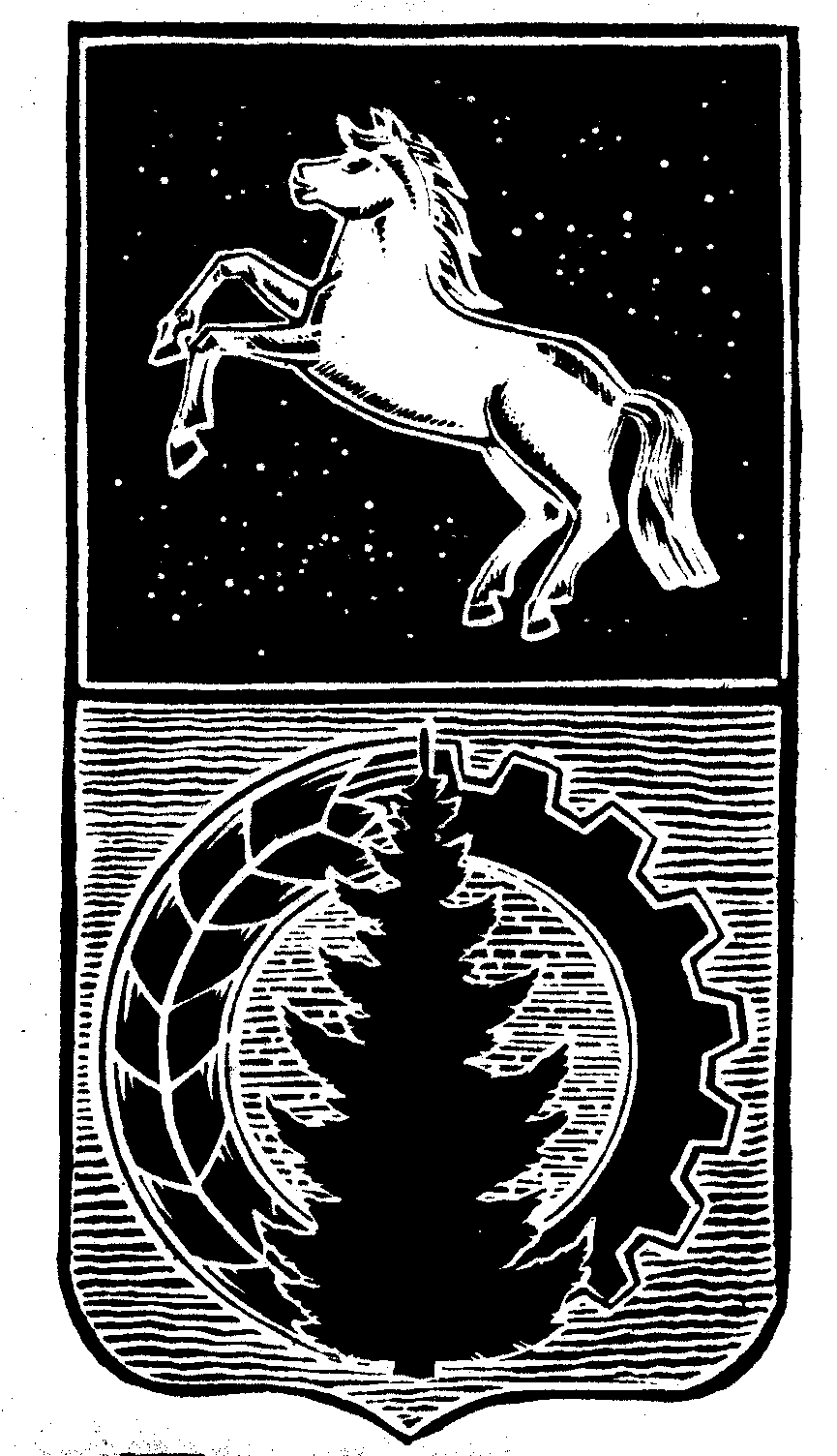 КОНТРОЛЬНО-СЧЁТНЫЙ  ОРГАНДУМЫ  АСИНОВСКОГО  РАЙОНАЗАКЛЮЧЕНИЕна проект решения Совета Ягодного сельского поселения «О внесении изменений в  решение Совета Ягодного сельского  поселения от 26.12.2019 № 121 «Об утверждении  бюджета муниципального образования «Ягодное сельское поселение Асиновского района Томской области» на 2020 год и плановый период 2021 и 2022 годов». г. Асино							                    	                11.11.2020Контрольно-счетным органом Думы Асиновского района в соответствии со ст. 10 решения Думы Асиновского района от 16.12.2011г № 104 «Об утверждении Положения «О Контрольно-счетном органе Думы Асиновского района» рассмотрен представленный проект решения Совета Ягодного сельского поселения «О внесении изменений в  решение Совета Ягодного сельского поселения от 26.12.2019 № 121 «Об утверждении  бюджета муниципального образования «Ягодное сельское поселение Асиновского района Томской области» на 2020 год и плановый период 2021 и 2022 годов».Экспертиза проекта решения Совета Ягодного сельского поселения «О внесении изменений в  решение Совета Ягодного сельского поселения от 26.12.2019 № 121 «Об утверждении  бюджета муниципального образования «Ягодное сельское поселение Асиновского района Томской области» на 2020 год и плановый период 2021 и 2022 годов»  проведена в период с 9 ноября 2020 года по 11 ноября 2020 года в соответствии со статьёй 157 Бюджетного Кодекса, статьей 9 Федерального закона от 07.02.2011 № 6-ФЗ «Об общих принципах организации и деятельности контрольно – счетных органов субъектов РФ и муниципальных образований», подпунктом 2 пункта 1 статьи 3 Положения о Контрольно-счетном органе муниципального образования «Асиновский район», утвержденного решением Думы Асиновского района от 16.12.2011 № 104, в целях определения соответствия муниципального правового акта бюджетному законодательству и на основании пункта 12.1 плана контрольных и экспертно-аналитических мероприятий Контрольно-счетного органа Думы Асиновского района на 2020 год, утвержденного распоряжением председателя Контрольно-счетного органа Думы Асиновского района от 27.12.2019 № 75, распоряжения председателя Контрольно-счетного органа  на проведение контрольного мероприятия от 09.11.2020 № 65.Должностные лица, осуществлявшие экспертизу:Аудитор Контрольно-счётного органа Думы Асиновского района Белых Т.В.Согласно представленного проекта решения, изменятся основные параметры бюджета:Доходы бюджета увеличатся на 3 906,4 тыс. рублей и составят 18 115,0 тыс. рублей;Расходы бюджета увеличатся на 3 906,4 тыс. рублей и составят 19 134,9 тыс. рублей;Дефицит бюджета поселения остался на прежнем уровне и составил 1019,9 тыс. рублей.1. Доходы бюджета муниципального образования - Ягодное сельское поселение на 2020 год.Изменения вносятся в доходную часть бюджета  поселения на 2020 год. Изменение структуры доходов бюджета на 2020 год приведено в таблице 1.							                                 Таблица 1, тыс. рублейДоходную часть бюджета предлагается увеличить в общей сумме на 3 906,4 тыс. рублей, в том числе за счет безвозмездных поступлений в сумме  3 372,7 тыс. рублей:1. увеличение иных межбюджетных трансфертов, передаваемых бюджетам сельских поселений в общей сумме 3 372,7 тыс. рублей, в том числе:- на реализацию мероприятий «Обеспечение население Асиновского района чистой питьевой водой» в сумме 50,0  тыс. рублей;- на реализацию муниципальной программы «Обеспечение доступности жилья и улучшения качества жилищных условий населения Асиновского района Томской области» в сумме 480,0 тыс. рублей;- на реализацию мероприятия по подготовки объектов теплоснабжения к прохождению отопительного сезона в сумме 865,1 тыс. рублей;-  на реализацию муниципальной программы «Устойчивое развитие сельских территорий муниципального образования «Асиновский район» Томской области на 2016-2021 годы» в сумме 1 800,0 тыс. рублей;- на осуществление первичного воинского учета на территориях, где отсутствуют военные комиссариаты в сумме 7,6 тыс. руб.;- на поддержку мер по сбалансированности местных бюджетов в сумме 170,0 тыс. рублей (на создание минерализованных полос вокруг населенного пункта).2. за счет собственных доходов в сумме 533,7 тыс. рублей, в том числе:- от продажи земельных участков, находящихся в собственности сельских поселений в сумме 166,4 тыс. рублей;- поступления бюджетных средств от уплаты единого сельскохозяйственного налога в сумме 50,2 тыс. рублей;- поступление налога на доходы физических лиц в сумме 250,0 тыс. рублей;- поступления средств, получаемых в виде арендной платы за земельные участки в сумме 17,1 тыс. рублей;- поступление доходов от компенсации затрат поселения  в сумме 50,0 тыс. рублей.2. Расходы бюджета муниципального образования - Ягодное сельское поселение на 2020 год.Изменения вносятся в расходную часть бюджета на 2020 год: в приложение 6 «Ведомственная структура расходов бюджета  муниципального образования «Ягодное сельское поселение Асиновского района Томской области» на 2020 год» к решению Совета Ягодного сельского поселения от 26.12.2019 № 121 «Об утверждении  бюджета муниципального образования «Ягодное сельское поселение Асиновского района Томской области» на 2020 год и плановый период 2021 и 2022 годов». Изменение направлений расходов в разрезе ведомственной классификации бюджета представлено в таблице 2.   Таблица № 2, тыс. рублейОбщая сумма расходов бюджета увеличится на 3 906,4 тыс. рублей и составит 19 134,9 тыс. рублей.  А также, за счет увеличения межбюджетных трансфертов и неналоговых доходов поселения проектом решения внесены изменения:- в приложение 7 «Распределение бюджетных ассигнований по целевым статьям (муниципальной программы Ягодного сельского поселения и не программным направлениям деятельности) и видам расходов классификации расходов бюджета муниципального образования «Ягодное сельское поселение Асиновского района Томской области» на 2020 год» увеличен объем бюджетных ассигнований на сумму 3414,0 тыс. рублей и составит 1522,5 тыс. рублей;- в приложение 8 «Объем межбюджетных трансфертов бюджету поселения, получаемых  из других бюджетов бюджетной системы Российской Федерации на 2020 год и плановый период 2020 и 2021 годов», увеличен объем межбюджетных трансфертов, получаемых из других бюджетов бюджетной системы РФ с 9 595,2 тыс. рублей до 12 967,8 тыс. рублей;- в приложение 11 «Перечень и объемы финансирования муниципальных программ на 2020 год и плановый период 2021 и 2022 годов», на 2020 год увеличен объем финансирования муниципальной программы «Создание условий для развития Ягодного сельского поселения на 2019-2024 годы» на 4 004,1 тыс. рублей и составит 13 392,9 тыс. рублей.Дефицит бюджета муниципального образования «Ягодное сельское поселение Асиновского района Томской области» на 2020 год.Дефицит бюджета сельского поселения остался на прежнем уровне и составил 1019,9 тыс. рублей. Покрытием дефицита бюджета является, изменения остатков средств на счетах по учету средств бюджета.По итогам рассмотрения проекта решения Совета Ягодного сельского поселения «О внесении изменений в  решение Совета Ягодного сельского поселения от 26.12.2019 № 121 «Об утверждении  бюджета муниципального образования «Ягодное сельское поселение Асиновского района Томской области» на 2020 год и плановый период 2021 и 2022 годов», Контрольно-счетный орган Думы Асиновского района сообщает, что данный проект решения может быть принят в предложенной редакции.Аудитор          	_______________		                                Т.В. Белых	                                                                                                                                        (подпись)				                                      (инициалы и фамилия)Наименование статьи доходовУтверждено на 2020 годПроект решенияРезультат (+,-)Налоговые и неналоговые доходы:4 481,65 015,3+ 533,7Безвозмездные поступления9 727,013 099,7+ 3 372,7Всего доходов:14 208,618 115,0+ 3 906,4КодНаименование раздела расходовУтверждено на 2020 годПроект решенияРезультат (+,-)0100Общегосударственные вопросы5321,65607,6+ 286,00200Национальная безопасность и правоохранительная деятельность102,0109,6+ 7,60400Национальная экономика2277,32947,3+ 670,00500Жилищно-коммунальное хозяйство5722,78765,9+ 3043,20800Культура, кинематография300,0200,0- 100,00110Физическая культура и спорт50,049,5- 0,5Всего расходов:Всего расходов:15 228,519 134,9+ 3 906,4